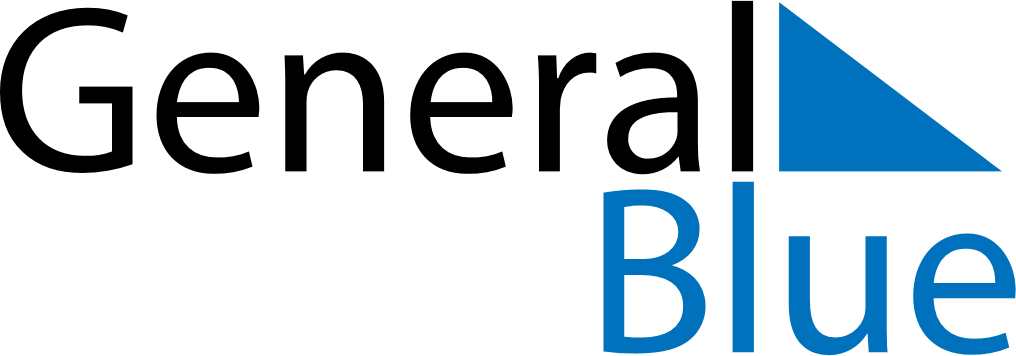 October 2020October 2020October 2020October 2020ChileChileChileMondayTuesdayWednesdayThursdayFridaySaturdaySaturdaySunday12334567891010111213141516171718Columbus Day192021222324242526272829303131Reformation DayReformation Day